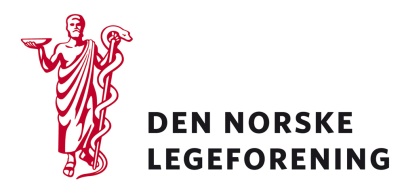 YrkesforeningerFagmedisinske foreningerDeres ref.: 	Vår ref.: 17/7018                              Dato: 19.12.2017Høring - Pakkeforløp psykisk helse og rusHelsedirektoratet fikk i 2016 oppdrag fra Helse- og omsorgsdepartementet (HOD) å utarbeide Pakkeforløp for psykisk helse og rus. De tre første pakkeforløpene var på høring sommeren 2017. Nå sendes fem nye pakkeforløp innen psykisk helse og rus ut på høring.Dette gjelder:Pakkeforløp for behandling i psykisk helsevern, voksnePakkeforløp for behandling i psykisk helsevern, barn og ungePakkeforløp ved mistanke om psykoseutvikling og psykoselidelser, barn, unge og voksnePakkeforløp ved spiseforstyrrelser, barn og ungePakkeforløp for utredning og behandling av tvangslidelse (OCD), barn, unge og voksne Helsedirektoratet ber spesielt om innspill på:om pakkeforløpet bidrar til å oppnå de overordnede måleneinnhold i hvert enkelt kapittelpakkeforløpet genereltPakkeforløpene sendes ut for implementering i september 2018. Ytterligere ett pakkeforløp skal ut på høring vinteren 2018.Pakkeforløpene utarbeides i tverrfaglige arbeidsgrupper, som har som mål å skape forløp som bidrar til økt brukermedvirkning og brukertilfredshet, sammenhengende og koordinerte pasientforløp, kortere ventetid for utredning, behandling og oppfølging, likeverdig tilbud uavhengig av bosted, og bedre ivaretakelse av somatisk helse og gode levevaner.Dere kan lese høringsdokumentene og mer informasjon på Helsedirektoratets nettsider:https://helsedirektoratet.no/horinger/pakkeforlop-for-psykisk-helse-og-rus-horingSe også Legeforeningens forrige høringsuttalelse i forbindelse med de første pakkeforløpene:https://beta.legeforeningen.no/hoeringer/interne/2017/hoering-pakkeforlop-psykisk-helse-og-rus/hoeringsuttalelse/Dersom høringen virker relevant, bes det om at innspill lastes opp på Legeforeningens nettsidene innen 23. februar 2018.Med hilsenDen norske legeforeningIngvild Bjørgo BergHelsepolitisk rådgiver